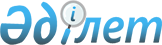 Мәслихаттың 2014 жылғы 24 желтоқсандағы № 252 "Қарасу ауданының 2015-2017 жылдарға арналған аудандық бюджеті туралы" шешіміне өзгерістер енгізу туралыҚостанай облысы Қарасу ауданы мәслихатының 2015 жылғы 1 маусымдағы № 283 шешімі. Қостанай облысының Әділет департаментінде 2015 жылғы 8 маусымда № 5650 болып тіркелді

      Қазақстан Республикасының 2008 жылғы 4 желтоқсандағы Бюджет кодексінің 109-бабына сәйкес Қарасу аудандық мәслихаты ШЕШІМ ҚАБЫЛДАДЫ:



      1. Мәслихаттың 2014 жылғы 24 желтоқсандағы № 252 «Қарасу ауданының 2015-2017 жылдарға арналған аудандық бюджеті туралы» шешіміне (Нормативтік құқықтық актілерді мемлекеттік тіркеу тізілімінде № 5283 тіркелген, 2015 жылғы 14 қаңтарда «Қарасу өңірі» газетінде жарияланған) мынадай өзгерістер енгізілсін:



      1-тармақ жаңа редакцияда жазылсын:

      «1. Қарасу ауданының 2015-2017 жылдарға арналған бюджеті тиісінше 1, 2 және 3-қосымшаларға сәйкес, оның ішінде 2015 жылға мынадай көлемдерде бекітілсін:

      1) кірістер – 2570029,0 мың теңге, оның iшiнде:

      салықтық түсімдер бойынша – 749294,0 мың теңге;

      салықтық емес түсімдер бойынша – 2381,0 мың теңге;

      негізгі капиталды сатудан түсетін түсімдер бойынша – 7955,0 мың теңге;

      трансферттер түсімі бойынша – 1810399,0 мың теңге;

      2) шығындар – 2592350,7 мың теңге;

      3) таза бюджеттiк кредиттеу – 44614,0 мың теңге, оның iшiнде:

      бюджеттiк кредиттер – 54465,0 мың теңге;

      бюджеттiк кредиттердi өтеу – 9851,0 мың теңге;

      4) қаржы активтерімен операциялар бойынша сальдо – 0,0 теңге, оның ішінде:

      қаржы активтерін сатып алу – 0,0 теңге;

      5) бюджет тапшылығы (профициті)– -66935,7 мың теңге;

      6) бюджет тапшылығын қаржыландыру (профицитін пайдалану) – 66935,7 мың теңге.»;



      көрсетілген шешімнің 1, 2 және 4-қосымшалары осы шешімнің 1, 2 және 3-қосымшаларына сәйкес жаңа редакцияда жазылсын.



      2. Осы шешім 2015 жылдың 1 қаңтарынан бастап қолданысқа енгізіледі.      Кезектен тыс

      сессияның төрағасы                         А. Нұрпейісов      Қарасу аудандық

      мәслихатының хатшысы                       С. Қазиев      КЕЛІСІЛДІ:      «Қарасу ауданы әкімдігінің экономика

      және бюджеттік жоспарлау бөлімі»

      мемлекеттік мекемесі басшысының

      міндет атқарушысы

      _________________ З. Жетпісбаева

Мәслихаттың 2015 жылғы 1 маусымдағы     

№ 283 шешіміне 1-қосымша          Мәслихаттың 2014 жылғы 24 желтоқсандағы  

№ 252 шешіміне 1-қосымша           2015 жылға арналған аудандық бюджеті

Мәслихаттың 2015 жылғы 1 маусымдағы     

№ 283 шешіміне 2-қосымша          Мәслихаттың 2014 жылғы 24 желтоқсандағы  

№ 252 шешіміне 2-қосымша           2016 жылға арналған аудандық бюджеті

Мәслихаттың 2015 жылғы 1 маусымдағы     

№ 283 шешіміне 3-қосымша          Мәслихаттың 2014 жылғы 24 желтоқсандағы  

№ 252 шешіміне 4-қосымша           2015-2017 жылдарға арналған ауылдар мен ауылдық округтердің

бюджеттік бағдарламаларының тізбесі
					© 2012. Қазақстан Республикасы Әділет министрлігінің «Қазақстан Республикасының Заңнама және құқықтық ақпарат институты» ШЖҚ РМК
				СанатыСанатыСанатыСанатыСанатыСомасы,

мың теңгеСыныбыСыныбыСыныбыСыныбыСомасы,

мың теңгеІшкі сыныбыІшкі сыныбыІшкі сыныбыСомасы,

мың теңгеЕрекшелігіЕрекшелігіСомасы,

мың теңгеАтауыСомасы,

мың теңге1. Кірістер2570029,01Салықтық түсімдер749294,0101Табыс салығы256280,01012Жеке табыс салығы256280,0103Әлеуметтік салық199223,01031Әлеуметтік салық199223,0104Меншікке салынатын салықтар182194,01041Мүлікке салынатын салықтар107123,01043Жер салығы6203,01044Көлік құралдарына салынатын салық51945,01045Бірыңғай жер салығы16923,0105Тауарларға, жұмыстарға және қызметтерге салынатын iшкi салықтар108575,01052Акциздер3325,01053Табиғи және басқа да ресурстарды пайдаланғаны үшiн түсетiн түсiмдер93751,01054Кәсіпкерлік және кәсіби қызметті жүргізгені үшін алынатын алымдар 11448,01055Ойын бизнесіне салық51,0107Басқа да салықтар118,01071Басқа да салықтар118,0108Заңдық маңызы бар әрекеттерді жасағаны және (немесе) оған уәкілеттігі бар мемлекеттік органдар немесе лауазымды адамдар құжаттар бергені үшін алынатын міндетті төлемдер2904,01081Мемлекеттік баж2904,02Салықтық емес түсімдер2381,0201Мемлекеттік меншіктен түсетін кірістер976,02011Мемлекеттік кәсіпорындардың таза кірісі бөлігінің түсімдері198,02015Мемлекет меншігіндегі мүлікті жалға беруден түсетін кірістер778,0206Басқа да салықтық емес түсімдер1405,02061Басқа да салықтық емес түсімдер1405,03Негізгі капиталды сатудан түсетін түсімдер7955,0303Жерді және материалдық емес активтерді сату7955,03031Жерді сату7955,04Трансферттердің түсімдері1810399,0402Мемлекеттік басқарудың жоғары тұрған органдарынан түсетін трансферттер1810399,04022Облыстық бюджеттен түсетін трансферттер1810399,0Функционалдық топФункционалдық топФункционалдық топФункционалдық топФункционалдық топСомасы,

мың теңгеКіші функцияКіші функцияКіші функцияКіші функцияСомасы,

мың теңгеБюджеттік бағдарламалардың әкімшісіБюджеттік бағдарламалардың әкімшісіБюджеттік бағдарламалардың әкімшісіСомасы,

мың теңгеБағдарламаБағдарламаСомасы,

мың теңгеАтауыСомасы,

мың теңгеII. Шығындар2592350,701Жалпы сипаттағы мемлекеттік қызметтер293357,51Мемлекеттік басқарудың жалпы функцияларын орындайтын өкілді, атқарушы және басқа органдар239948,3112Аудан (облыстық маңызы бар қала) мәслихатының аппараты12684,8001Аудан (облыстық маңызы бар қала) мәслихатының қызметін қамтамасыз ету жөніндегі қызметтер12684,8122Аудан (облыстық маңызы бар қала) әкімінің аппараты68636,3001Аудан (облыстық маңызы бар қала) әкімінің қызметін қамтамасыз ету жөніндегі қызметтер68636,3123Қаладағы аудан, аудандық маңызы бар қала, кент, ауыл, ауылдық округ әкімінің аппараты158627,2001Қаладағы аудан, аудандық маңызы бар қала, кент, ауыл, ауылдық округ әкімінің қызметін қамтамасыз ету жөніндегі қызметтер158627,22Қаржылық қызмет14316,4452Ауданның (облыстық маңызы бар қаланың) қаржы бөлімі14316,4001Ауданның (облыстық маңызы бар қаланың) бюджетін орындау және коммуналдық меншігін басқару саласындағы мемлекеттік саясатты іске асыру жөніндегі қызметтер13405,4010Жекешелендіру, коммуналдық меншікті басқару, жекешелендіруден кейінгі қызмет және осыған байланысты дауларды реттеу911,05Жоспарлау және статистикалық қызмет10078,6453Ауданның (облыстық маңызы бар қаланың) экономика және бюджеттік жоспарлау бөлімі10078,6001Экономикалық саясатты, мемлекеттік жоспарлау жүйесін қалыптастыру және дамыту саласындағы мемлекеттік саясатты іске асыру жөніндегі қызметтер10078,69Жалпы сипаттағы өзге де мемлекеттiк қызметтер29014,2454Ауданның (облыстық маңызы бар қаланың) кәсіпкерлік және ауыл шаруашылығы бөлімі22132,3001Жергілікті деңгейде кәсіпкерлікті және ауыл шаруашылығын дамыту саласындағы мемлекеттік саясатты іске асыру жөніндегі қызметтер22132,3458Ауданның (облыстық маңызы бар қаланың) тұрғын үй-коммуналдық шаруашылығы, жолаушылар көлігі және автомобиль жолдары бөлімі6881,9001Жергілікті деңгейде тұрғын үй-коммуналдық шаруашылығы, жолаушылар көлігі және автомобиль жолдары саласындағы мемлекеттік саясатты іске асыру жөніндегі қызметтер6881,902Қорғаныс6518,01Әскери мұқтаждар4415,0122Аудан (облыстық маңызы бар қала) әкімінің аппараты4415,0005Жалпыға бірдей әскери міндетті атқару шеңберіндегі іс-шаралар4415,02Төтенше жағдайлар жөніндегі жұмыстарды ұйымдастыру2103,0122Аудан (облыстық маңызы бар қала) әкімінің аппараты2103,0006Аудан (облыстық маңызы бар қала) ауқымындағы төтенше жағдайлардың алдын алу және оларды жою2103,004Білім беру1776530,21Мектепке дейінгі тәрбие және оқыту150087,0464Ауданның (облыстық маңызы бар қаланың) білім бөлімі150087,0009Мектепке дейінгі тәрбие мен оқыту ұйымдарының қызметін қамтамасыз ету63815,0040Мектепке дейінгі білім беру ұйымдарында мемлекеттік білім беру тапсырысын іске асыруға86272,02Бастауыш, негізгі орта және жалпы орта білім беру1462222,2464Ауданның (облыстық маңызы бар қаланың) білім бөлімі1434222,2003Жалпы білім беру1384823,2006Балаларға қосымша білім беру49399,0465Ауданның (облыстық маңызы бар қаланың) дене шынықтыру және спорт бөлімі28000,0017Балалар мен жасөспірімдерге спорт бойынша қосымша білім беру28000,09Білім беру саласындағы өзге де қызметтер164221,0464Ауданның (облыстық маңызы бар қаланың) білім бөлімі164221,0001Жергілікті деңгейде білім беру саласындағы мемлекеттік саясатты іске асыру жөніндегі қызметтер12131,2005Ауданның (облыстық маңызы бар қаланың) мемлекеттік бiлiм беру мекемелер үшiн оқулықтар мен оқу-әдістемелік кешендерді сатып алу және жеткiзу26868,0015Жетім баланы (жетім балаларды) және ата-аналарының қамқорынсыз қалған баланы (балаларды) күтіп-ұстауға қамқоршыларға (қорғаншыларға) ай сайынға ақшалай қаражат төлемі11146,0022Жетім баланы (жетім балаларды) және ата-анасының қамқорлығынсыз қалған баланы (балаларды) асырап алғаны үшін Қазақстан азаматтарына біржолғы ақша қаражатын төлеуге арналған төлемдер596,0067Ведомстволық бағыныстағы мемлекеттік мекемелерінің және ұйымдарының күрделі шығыстары113479,806Әлеуметтiк көмек және әлеуметтiк қамсыздандыру98227,61Әлеуметтiк қамсыздандыру4397,0464Ауданның (облыстық маңызы бар қаланың) білім бөлімі4397,0030Патронат тәрбиешілерге берілген баланы (балаларды) асырап бағу4397,02Әлеуметтiк көмек65601,2451Ауданның (облыстық маңызы бар қаланың) жұмыспен қамту және әлеуметтік бағдарламалар бөлімі65601,2002Жұмыспен қамту бағдарламасы16989,0005Мемлекеттік атаулы әлеуметтік көмек3911,0007Жергілікті өкілетті органдардың шешімі бойынша мұқтаж азаматтардың жекелеген топтарына әлеуметтік көмек14623,0010Үйден тәрбиеленіп оқытылатын мүгедек балаларды материалдық қамтамасыз ету357,0014Мұқтаж азаматтарға үйде әлеуметтік көмек көрсету7343,201618 жасқа дейінгі балаларға мемлекеттік жәрдемақылар15069,0017Мүгедектерді оңалту жеке бағдарламасына сәйкес, мұқтаж мүгедектерді міндетті гигиеналық құралдармен және ымдау тілі мамандарының қызмет көрсетуін, жеке көмекшілермен қамтамасыз ету1775,0052Ұлы Отан соғысындағы Жеңістің жетпіс жылдығына арналған іс-шараларды өткізу5534,09Әлеуметтiк көмек және әлеуметтiк қамтамасыз ету салаларындағы өзге де қызметтер28229,4451Ауданның (облыстық маңызы бар қаланың) жұмыспен қамту және әлеуметтік бағдарламалар бөлімі28229,4001Жергілікті деңгейде халық үшін әлеуметтік бағдарламаларды жұмыспен қамтуды қамтамасыз етуді іске асыру саласындағы мемлекеттік саясатты іске асыру жөніндегі қызметтер17153,6011Жәрдемақыларды және басқа да әлеуметтік төлемдерді есептеу, төлеу мен жеткізу бойынша қызметтерге ақы төлеу447,8050Мүгедектердің құқықтарын қамтамасыз ету және өмір сүру сапасын жақсарту жөніндегі іс-шаралар жоспарын іске асыру10628,007Тұрғын үй-коммуналдық шаруашылық33422,01Тұрғын үй шаруашылығы558,0458Ауданның (облыстық маңызы бар қаланың) тұрғын үй-коммуналдық шаруашылығы, жолаушылар көлігі және автомобиль жолдары бөлімі558,0003Мемлекеттік тұрғын үй қорының сақталуын ұйымдастыру558,02Коммуналдық шаруашылық7408,0466Ауданның (облыстық маңызы бар қаланың) сәулет, қала құрылысы және құрылыс бөлімі7408,0058Елді мекендердегі сумен жабдықтау және су бұру жүйелерін дамыту7408,03Елді-мекендерді абаттандыру25456,0123Қаладағы аудан, аудандық маңызы бар қала, кент, ауыл, ауылдық округ әкімінің аппараты25456,0008Елді мекендердегі көшелерді жарықтандыру10721,0009Елді мекендердің санитариясын қамтамасыз ету5724,0010Жерлеу орындарын ұстау және туыстары жоқ адамдарды жерлеу395,0011Елді мекендерді абаттандыру мен көгалдандыру8616,008Мәдениет, спорт, туризм және ақпараттық кеңістік170215,61Мәдениет саласындағы қызмет64699,7455Ауданның (облыстық маңызы бар қаланың) мәдениет және тілдерді дамыту бөлімі64699,7003Мәдени-демалыс жұмысын қолдау64699,72Спорт25613,5465Ауданның (облыстық маңызы бар қаланың) дене шынықтыру және спорт бөлімі25613,5001Жергілікті деңгейде дене шынықтыру және спорт саласындағы мемлекеттік саясатты іске асыру жөніндегі қызметтер7706,5005Ұлттық және бұқаралық спорт түрлерін дамыту8449,0006Аудандық (облыстық маңызы бар қалалық) деңгейде спорттық жарыстар өткiзу1617,0007Әртүрлi спорт түрлерi бойынша аудан (облыстық маңызы бар қала) құрама командаларының мүшелерiн дайындау және олардың облыстық спорт жарыстарына қатысуы7841,03Ақпараттық кеңiстiк60808,0455Ауданның (облыстық маңызы бар қаланың) мәдениет және тілдерді дамыту бөлімі53457,0006Аудандық (қалалық) кiтапханалардың жұмыс iстеуi47752,0007Мемлекеттік тілді және Қазақстан халқының басқа да тілдерін дамыту5705,0456Ауданның (облыстық маңызы бар қаланың) ішкі саясат бөлімі7351,0002Мемлекеттік ақпараттық саясат жүргізу жөніндегі қызметтер7351,09Мәдениет, спорт, туризм және ақпараттық кеңiстiктi ұйымдастыру жөнiндегi өзге де қызметтер19094,4455Ауданның (облыстық маңызы бар қаланың) мәдениет және тілдерді дамыту бөлімі7486,4001Жергілікті деңгейде тілдерді және мәдениетті дамыту саласындағы мемлекеттік саясатты іске асыру жөніндегі қызметтер7486,4456Ауданның (облыстық маңызы бар қаланың) ішкі саясат бөлімі11608,0001Жергілікті деңгейде ақпарат, мемлекеттілікті нығайту және азаматтардың әлеуметтік сенімділігін қалыптастыру саласында мемлекеттік саясатты іске асыру жөніндегі қызметтер5380,0003Жастар саясаты саласында іс-шараларды іске асыру6228,010Ауыл, су, орман, балық шаруашылығы, ерекше қорғалатын табиғи аумақтар, қоршаған ортаны және жануарлар дүниесін қорғау, жер қатынастары95425,21Ауыл шаруашылығы40127,9453Ауданның (облыстық маңызы бар қаланың) экономика және бюджеттік жоспарлау бөлімі9737,0099Мамандардың әлеуметтік көмек көрсетуі жөніндегі шараларды іске асыру9737,0473Ауданның (облыстық маңызы бар қаланың) ветеринария бөлімі30390,9001Жергілікті деңгейде ветеринария саласындағы мемлекеттік саясатты іске асыру жөніндегі қызметтер9206,9006Ауру жануарларды санитарлық союды ұйымдастыру19700,0007Қаңғыбас иттер мен мысықтарды аулауды және жоюды ұйымдастыру1484,06Жер қатынастары10099,3463Ауданның (облыстық маңызы бар қаланың) жер қатынастары бөлімі10099,3001Аудан (облыстық маңызы бар қала) аумағында жер қатынастарын реттеу саласындағы мемлекеттік саясатты іске асыру жөніндегі қызметтер10099,39Ауыл, су, орман, балық шаруашылығы, қоршаған ортаны қорғау және жер қатынастары саласындағы басқа да қызметтер45198,0473Ауданның (облыстық маңызы бар қаланың) ветеринария бөлімі45198,0011Эпизоотияға қарсы іс-шаралар жүргізу45198,011Өнеркәсіп, сәулет, қала құрылысы және құрылыс қызметі4458,92Сәулет, қала құрылысы және құрылыс қызметі4458,9466Ауданның (облыстық маңызы бар қаланың) сәулет, қала құрылысы және құрылыс бөлімі4458,9001Құрылыс, облыс қалаларының, аудандарының және елді мекендерінің сәулеттік бейнесін жақсарту саласындағы мемлекеттік саясатты іске асыру және ауданның (облыстық маңызы бар қаланың) аумағын оңтайла және тиімді қала құрылыстық игеруді қамтамасыз ету жөніндегі қызметтер4458,912Көлік және коммуникация83775,01Автомобиль көлігі83775,0123Қаладағы аудан, аудандық маңызы бар қала, кент, ауыл, ауылдық округ әкімінің аппараты7891,0013Аудандық маңызы бар қалаларда, кенттерде, ауылдарда, ауылдық округтерде автомобиль жолдарының жұмыс істеуін қамтамасыз ету7891,0458Ауданның (облыстық маңызы бар қаланың) тұрғын үй-коммуналдық шаруашылығы, жолаушылар көлігі және автомобиль жолдары бөлімі75884,0023Автомобиль жолдарының жұмыс істеуін қамтамасыз ету75884,013Басқалар30293,09Басқалар30293,0123Қаладағы аудан, аудандық маңызы бар қала, кент, ауыл, ауылдық округ әкімінің аппараты25493,0040"Өңірлерді дамыту" Бағдарламасы шеңберінде өңірлерді экономикалық дамытуға жәрдемдесу бойынша шараларды іске асыру25493,0452Ауданның (облыстық маңызы бар қаланың) қаржы бөлімі4800,0012Ауданның (облыстық маңызы бар қаланың) жергілікті атқарушы органының резерві4800,015Трансферттер127,71Трансферттер127,7452Ауданның (облыстық маңызы бар қаланың) қаржы бөлімі127,7006Нысаналы пайдаланылмаған (толық пайдаланылмаған) трансферттерді қайтару127,7III. Таза бюджеттік кредиттеу44614,0Бюджеттік кредиттер54465,010Ауыл, су, орман, балық шаруашылығы, ерекше қорғалатын табиғи аумақтар, қоршаған ортаны және жануарлар дүниесін қорғау, жер қатынастары54465,01Ауыл шаруашылығы54465,0453Ауданның (облыстық маңызы бар қаланың) экономика және бюджеттік жоспарлау бөлімі54465,0006Мамандарды әлеуметтік қолдау шараларын іске асыру үшін бюджеттік кредиттер54465,05Бюджеттік кредиттерді өтеу9851,001Бюджеттік кредиттерді өтеу9851,01Мемлекеттік бюджеттен берілген бюджеттік кредиттерді өтеу9851,0013Жеке тұлғаларға жергілікті бюджеттен берілген бюджеттік кредиттерді өтеу9851,0V. Бюджет тапшылығы (профициті)-66935,7VI. Бюджет тапшылығын қаржыландыру (профицитін пайдалану)66935,77Қарыздар түсімдері54465,001Мемлекеттік ішкі қарыздар54465,02Қарыз алу келісім-шарттары54465,003Ауданның (облыстық маңызы бар қаланың) жергілікті атқарушы органы алатын қарыздар54465,016Қарыздарды өтеу9851,01Қарыздарды өтеу9851,0452Ауданның (облыстық маңызы бар қаланың) қаржы бөлімі9851,0008Жергілікті атқарушы органның жоғары тұрған бюджет алдындағы борышын өтеу9851,0Бюджет қаражаты қалдығының қозғалысы22321,78Бюджет қаражатының пайдаланылатын қалдықтары 22321,701Бюджет қаражаты қалдықтары22321,71Бюджет қаражатының бос қалдықтары22321,7СанатыСанатыСанатыСанатыСанатыСомасы,

мың теңгеСыныбыСыныбыСыныбыСыныбыСомасы,

мың теңгеІшкі сыныбыІшкі сыныбыІшкі сыныбыСомасы,

мың теңгеЕрекшелігіЕрекшелігіСомасы,

мың теңгеАтауыСомасы,

мың теңге1. Кірістер3769401,01Салықтық түсімдер808724,0101Табыс салығы364287,01012Жеке табыс салығы364287,0103Әлеуметтік салық225939,01031Әлеуметтік салық225939,0104Меншікке салынатын салықтар184879,01041Мүлікке салынатын салықтар107166,01043Жер салығы6230,01044Көлік құралдарына салынатын салық54560,01045Бірыңғай жер салығы16923,0105Тауарларға, жұмыстарға және қызметтерге салынатын iшкi салықтар30386,01052Акциздер2810,01053Табиғи және басқа да ресурстарды пайдаланғаны үшiн түсетiн түсiмдер14946,01054Кәсіпкерлік және кәсіби қызметті жүргізгені үшін алынатын алымдар12249,01055Ойын бизнесіне салық381,0107Басқа да салықтар126,01071Басқа да салықтар126,0108Заңдық маңызы бар әрекеттерді жасағаны және (немесе) оған уәкілеттігі бар мемлекеттік органдар немесе лауазымды адамдар құжаттар бергені үшін алынатын міндетті төлемдер3107,01081Мемлекеттік баж3107,02Салықтық емес түсімдер2547,0201Мемлекеттік меншіктен түсетін кірістер1044,02011Мемлекеттік кәсіпорындардың таза кірісі бөлігінің түсімдері212,02015Мемлекет меншігіндегі мүлікті жалға беруден түсетін кірістер832,0206Басқа да салықтық емес түсімдер1503,02061Басқа да салықтық емес түсімдер1503,03Негізгі капиталды сатудан түсетін түсімдер8512,0303Жерді және материалдық емес активтерді сату8512,03031Жерді сату8512,04Трансферттердің түсімдері2949618,0402Мемлекеттік басқарудың жоғары тұрған органдарынан түсетін трансферттер2949618,04022Облыстық бюджеттен түсетін трансферттер2949618,0Функционалдық топФункционалдық топФункционалдық топФункционалдық топФункционалдық топСомасы,

мың теңгеКіші функцияКіші функцияКіші функцияКіші функцияСомасы,

мың теңгеБюджеттік бағдарламалардың әкімшісіБюджеттік бағдарламалардың әкімшісіБюджеттік бағдарламалардың әкімшісіСомасы,

мың теңгеБағдарламаБағдарламаСомасы,

мың теңгеАтауыСомасы,

мың теңгеII. Шығындар3769401,001Жалпы сипаттағы мемлекеттік қызметтер349699,01Мемлекеттік басқарудың жалпы функцияларын орындайтын өкілді, атқарушы және басқа органдар248136,0112Аудан (облыстық маңызы бар қала) мәслихатының аппараты13234,0001Аудан (облыстық маңызы бар қала) мәслихатының қызметін қамтамасыз ету жөніндегі қызметтер13234,0122Аудан (облыстық маңызы бар қала) әкімінің аппараты69086,0001Аудан (облыстық маңызы бар қала) әкімінің қызметін қамтамасыз ету жөніндегі қызметтер69086,0123Қаладағы аудан, аудандық маңызы бар қала, кент, ауыл, ауылдық округ әкімінің аппараты165816,0001Қаладағы аудан, аудандық маңызы бар қала, кент, ауыл, ауылдық округ әкімінің қызметін қамтамасыз ету жөніндегі қызметтер165816,02Қаржылық қызмет14868,0452Ауданның (облыстық маңызы бар қаланың) қаржы бөлімі14868,0001Ауданның (облыстық маңызы бар қаланың) бюджетін орындау және коммуналдық меншігін басқару саласындағы мемлекеттік саясатты іске асыру жөніндегі қызметтер13957,0010Жекешелендіру, коммуналдық меншікті басқару, жекешелендіруден кейінгі қызмет және осыған байланысты дауларды реттеу911,05Жоспарлау және статистикалық қызмет11063,0453Ауданның (облыстық маңызы бар қаланың) экономика және бюджеттік жоспарлау бөлімі11063,0001Экономикалық саясатты, мемлекеттік жоспарлау жүйесін қалыптастыру және дамыту саласындағы мемлекеттік саясатты іске асыру жөніндегі қызметтер11063,09Жалпы сипаттағы өзге де мемлекеттiк қызметтер75632,0454Ауданның (облыстық маңызы бар қаланың) кәсіпкерлік және ауыл шаруашылығы бөлімі21922,0001Жергілікті деңгейде кәсіпкерлікті және ауыл шаруашылығын дамыту саласындағы мемлекеттік саясатты іске асыру жөніндегі қызметтер21922,0458Ауданның (облыстық маңызы бар қаланың) тұрғын үй-коммуналдық шаруашылығы, жолаушылар көлігі және автомобиль жолдары бөлімі53710,0001Жергілікті деңгейде тұрғын үй-коммуналдық шаруашылығы, жолаушылар көлігі және автомобиль жолдары саласындағы мемлекеттік саясатты іске асыру жөніндегі қызметтер6804,0067Ведомстволық бағыныстағы мемлекеттік мекемелерінің және ұйымдарының күрделі шығыстары46906,002Қорғаныс7429,01Әскери мұқтаждар5326,0122Аудан (облыстық маңызы бар қала) әкімінің аппараты5326,0005Жалпыға бірдей әскери міндетті атқару шеңберіндегі іс-шаралар5326,02Төтенше жағдайлар жөніндегі жұмыстарды ұйымдастыру2103,0122Аудан (облыстық маңызы бар қала) әкімінің аппараты2103,0006Аудан (облыстық маңызы бар қала) ауқымындағы төтенше жағдайлардың алдын алу және оларды жою2103,004Білім беру1459157,01Мектепке дейінгі тәрбие және оқыту59569,0464Ауданның (облыстық маңызы бар қаланың) білім бөлімі59569,0009Мектепке дейінгі тәрбие мен оқыту ұйымдарының қызметін қамтамасыз ету59569,02Бастауыш, негізгі орта және жалпы орта білім беру1316390,0464Ауданның (облыстық маңызы бар қаланың) білім бөлімі1285162,0003Жалпы білім беру1239109,0006Балаларға қосымша білім беру46053,0465Ауданның (облыстық маңызы бар қаланың) дене шынықтыру және спорт бөлімі31228,0017Балалар мен жасөспірімдерге спорт бойынша қосымша білім беру31228,09Білім беру саласындағы өзге де қызметтер83198,0464Ауданның (облыстық маңызы бар қаланың) білім бөлімі83198,0001Жергілікті деңгейде білім беру саласындағы мемлекеттік саясатты іске асыру жөніндегі қызметтер12655,0005Ауданның (облыстық маңызы бар қаланың) мемлекеттік бiлiм беру мекемелер үшiн оқулықтар мен оқу-әдістемелік кешендерді сатып алу және жеткiзу13789,0015Жетім баланы (жетім балаларды) және ата-аналарының қамқорынсыз қалған баланы (балаларды) күтіп-ұстауға қамқоршыларға (қорғаншыларға) ай сайынғы ақшалай қаражат төлемі11928,0022Жетім баланы (жетім балаларды) және ата-анасының қамқорлығынсыз қалған баланы (балаларды) асырап алғаны үшін Қазақстан азаматтарына біржолғы ақша қаражатын төлеуге арналған төлемдер638,0067Ведомстволық бағыныстағы мемлекеттік мекемелерінің және ұйымдарының күрделі шығыстары44188,006Әлеуметтiк көмек және әлеуметтiк қамсыздандыру78676,01Әлеуметтiк қамсыздандыру56473,0464Ауданның (облыстық маңызы бар қаланың) білім бөлімі4738,0030Патронат тәрбиешілерге берілген баланы (балаларды) асырап бағу4738,02Әлеуметтiк көмек56473,0451Ауданның (облыстық маңызы бар қаланың) жұмыспен қамту және әлеуметтік бағдарламалар бөлімі56473,0002Жұмыспен қамту бағдарламасы16989,0005Мемлекеттік атаулы әлеуметтік көмек3350,0007Жергілікті өкілетті органдардың шешімі бойынша мұқтаж азаматтардың жекелеген топтарына әлеуметтік көмек13957,0010Үйден тәрбиеленіп оқытылатын мүгедек балаларды материалдық қамтамасыз ету357,0014Мұқтаж азаматтарға үйде әлеуметтік көмек көрсету7039,001618 жасқа дейінгі балаларға мемлекеттік жәрдемақылар13306,0017Мүгедектерді оңалту жеке бағдарламасына сәйкес, мұқтаж мүгедектерді міндетті гигиеналық құралдармен және ымдау тілі мамандарының қызмет көрсетуін, жеке көмекшілермен қамтамасыз ету1475,09Әлеуметтiк көмек және әлеуметтiк қамтамасыз ету салаларындағы өзге де қызметтер17465,0451Ауданның (облыстық маңызы бар қаланың) жұмыспен қамту және әлеуметтік бағдарламалар бөлімі17465,0001Жергілікті деңгейде халық үшін әлеуметтік бағдарламаларды жұмыспен қамтуды қамтамасыз етуді іске асыру саласындағы мемлекеттік саясатты іске асыру жөніндегі қызметтер17040,0011Жәрдемақыларды және басқа да әлеуметтік төлемдерді есептеу, төлеу мен жеткізу бойынша қызметтерге ақы төлеу425,007Тұрғын үй-коммуналдық шаруашылық1484489,01Тұрғын үй шаруашылығы558,0458Ауданның (облыстық маңызы бар қаланың) тұрғын үй-коммуналдық шаруашылығы, жолаушылар көлігі және автомобиль жолдары бөлімі558,0003Мемлекеттік тұрғын үй қорының сақталуын ұйымдастыру558,02Коммуналдық шаруашылық1459442,0466Ауданның (облыстық маңызы бар қаланың) сәулет, қала құрылысы және құрылыс бөлімі1459442,0006Сумен жабдықтау және су бұру жүйесін дамыту3000,0058Елді мекендердегі сумен жабдықтау және су бұру жүйелерін дамыту1452034,03Елді-мекендерді абаттандыру28897,0123Қаладағы аудан, аудандық маңызы бар қала, кент, ауыл, ауылдық округ әкімінің аппараты28897,0008Елді мекендердегі көшелерді жарықтандыру14362,0009Елді мекендердің санитариясын қамтамасыз ету5724,0010Жерлеу орындарын ұстау және туыстары жоқ адамдарды жерлеу195,0011Елді мекендерді абаттандыру мен көгалдандыру8616,008Мәдениет, спорт, туризм және ақпараттық кеңістік170635,01Мәдениет саласындағы қызмет69438,0455Ауданның (облыстық маңызы бар қаланың) мәдениет және тілдерді дамыту бөлімі69438,0003Мәдени-демалыс жұмысын қолдау69438,02Спорт24849,0465Ауданның (облыстық маңызы бар қаланың) дене шынықтыру және спорт бөлімі24849,0001Жергілікті деңгейде дене шынықтыру және спорт саласындағы мемлекеттік саясатты іске асыру жөніндегі қызметтер7631,0005Ұлттық және бұқаралық спорт түрлерін дамыту7760,0006Аудандық (облыстық маңызы бар қалалық) деңгейде спорттық жарыстар өткiзу1617,0007Әртүрлi спорт түрлерi бойынша аудан (облыстық маңызы бар қала) құрама командаларының мүшелерiн дайындау және олардың облыстық спорт жарыстарына қатысуы7841,03Ақпараттық кеңiстiк57718,0455Ауданның (облыстық маңызы бар қаланың) мәдениет және тілдерді дамыту бөлімі50367,0006Аудандық (қалалық) кiтапханалардың жұмыс iстеуi44609,0007Мемлекеттік тілді және Қазақстан халқының басқа да тілдерін дамыту5758,0456Ауданның (облыстық маңызы бар қаланың) ішкі саясат бөлімі7351,0002Мемлекеттік ақпараттық саясат жүргізу жөніндегі қызметтер7351,09Мәдениет, спорт, туризм және ақпараттық кеңiстiктi ұйымдастыру жөнiндегi өзге де қызметтер18630,0455Ауданның (облыстық маңызы бар қаланың) мәдениет және тілдерді дамыту бөлімі7373,0001Жергілікті деңгейде тілдерді және мәдениетті дамыту саласындағы мемлекеттік саясатты іске асыру жөніндегі қызметтер7373,0456Ауданның (облыстық маңызы бар қаланың) ішкі саясат бөлімі11257,0001Жергілікті деңгейде ақпарат, мемлекеттілікті нығайту және азаматтардың әлеуметтік сенімділігін қалыптастыру саласында мемлекеттік саясатты іске асыру жөніндегі қызметтер5305,0003Жастар саясаты саласында іс-шараларды іске асыру5952,010Ауыл, су, орман, балық шаруашылығы, ерекше қорғалатын табиғи аумақтар, қоршаған ортаны және жануарлар дүниесін қорғау, жер қатынастары95297,01Ауыл шаруашылығы40083,0453Ауданның (облыстық маңызы бар қаланың) экономика және бюджеттік жоспарлау бөлімі11782,0099Мамандардың әлеуметтік көмек көрсетуі жөніндегі шараларды іске асыру11782,0473Ауданның (облыстық маңызы бар қаланың) ветеринария бөлімі27394,0001Жергілікті деңгейде ветеринария саласындағы мемлекеттік саясатты іске асыру жөніндегі қызметтер7094,0006Ауру жануарларды санитарлық союды ұйымдастыру19700,0007Қаңғыбас иттер мен мысықтарды аулауды және жоюды ұйымдастыру600,0010Ауыл шаруашылығы жануарларын сәйкестендіру жөніндегі іс-шараларды өткізу907,06Жер қатынастары10016,0463Ауданның (облыстық маңызы бар қаланың) жер қатынастары бөлімі10016,0001Аудан (облыстық маңызы бар қала) аумағында жер қатынастарын реттеу саласындағы мемлекеттік саясатты іске асыру жөніндегі қызметтер10016,09Ауыл, су, орман, балық шаруашылығы, қоршаған ортаны қорғау және жер қатынастары саласындағы басқа да қызметтер45198,0473Ауданның (облыстық маңызы бар қаланың) ветеринария бөлімі45198,0011Эпизоотияға қарсы іс-шаралар жүргізу45198,011Өнеркәсіп, сәулет, қала құрылысы және құрылыс қызметі4440,02Сәулет, қала құрылысы және құрылыс қызметі4440,0466Ауданның (облыстық маңызы бар қаланың) сәулет, қала құрылысы және құрылыс бөлімі4440,0001Құрылыс, облыс қалаларының, аудандарының және елді мекендерінің сәулеттік бейнесін жақсарту саласындағы мемлекеттік саясатты іске асыру және ауданның (облыстық маңызы бар қаланың) аумағын оңтайла және тиімді қала құрылыстық игеруді қамтамасыз ету жөніндегі қызметтер4440,012Көлік және коммуникация89286,01Автомобиль көлігі89286,0123Қаладағы аудан, аудандық маңызы бар қала, кент, ауыл, ауылдық округ әкімінің аппараты8091,0013Аудандық маңызы бар қалаларда, кенттерде, ауылдарда, ауылдық округтерде автомобиль жолдарының жұмыс істеуін қамтамасыз ету8091,0458Ауданның (облыстық маңызы бар қаланың) тұрғын үй-коммуналдық шаруашылығы, жолаушылар көлігі және автомобиль жолдары бөлімі81195,0023Автомобиль жолдарының жұмыс істеуін қамтамасыз ету81195,013Басқалар30293,09Басқалар30293,0123Қаладағы аудан, аудандық маңызы бар қала, кент, ауыл, ауылдық округ әкімінің аппараты25493,0040"Өңірлерді дамыту" Бағдарламасы шеңберінде өңірлерді экономикалық дамытуға жәрдемдесу бойынша шараларды іске асыру25493,0452Ауданның (облыстық маңызы бар қаланың) қаржы бөлімі4800,0012Ауданның (облыстық маңызы бар қаланың) жергілікті атқарушы органының резерві4800,0III. Таза бюджеттік кредиттеу28798,0Бюджеттік кредиттер38649,010Ауыл, су, орман, балық шаруашылығы, ерекше қорғалатын табиғи аумақтар, қоршаған ортаны және жануарлар дүниесін қорғау, жер қатынастары38649,01Ауыл шаруашылығы38649,0453Ауданның (облыстық маңызы бар қаланың) экономика және бюджеттік жоспарлау бөлімі38649,0006Мамандарды әлеуметтік қолдау шараларын іске асыру үшін бюджеттік кредиттер38649,05Бюджеттік кредиттерді өтеу9851,001Бюджеттік кредиттерді өтеу9851,01Мемлекеттік бюджеттен берілген бюджеттік кредиттерді өтеу9851,013Жеке тұлғаларға жергілікті бюджеттен берілген бюджеттік кредиттерді өтеу9851,0IV. Қаржы активтерімен операциялар бойынша сальдо0,0Қаржы активтерін сатып алу0,013Басқалар0,09Басқалар0,0452Ауданның (облыстық маңызы бар қаланың) қаржы бөлімі0,0014Заңды тұлғалардың жарғылық капиталын қалыптастыру немесе ұлғайту0,0V. Бюджет тапшылығы (профициті)-28798,0VI. Бюджет тапшылығын қаржыландыру (профицитін пайдалану)28798,07Қарыздар түсімдері38649,001Мемлекеттік ішкі қарыздар38649,02Қарыз алу келісім-шарттары38649,003Ауданның (облыстық маңызы бар қаланың) жергілікті атқарушы органы алатын қарыздар38649,016Қарыздарды өтеу9851,01Қарыздарды өтеу9851,0452Ауданның (облыстық маңызы бар қаланың) қаржы бөлімі9851,0008Жергілікті атқарушы органның жоғары тұрған бюджет алдындағы борышын өтеу9851,08Бюджет қаражаттарының пайдаланылатын қалдықтары0,001Бюджет қаражаты қалдықтары0,01Бюджет қаражатының бос қалдықтары0,0Функционалдық топФункционалдық топФункционалдық топФункционалдық топФункционалдық топ2015 жыл2016 жыл2017 жылКіші функцияКіші функцияКіші функцияКіші функция2015 жыл2016 жыл2017 жылБюджеттік бағдарламалардың әкімшісіБюджеттік бағдарламалардың әкімшісіБюджеттік бағдарламалардың әкімшісі2015 жыл2016 жыл2017 жылБағдарламаБағдарлама2015 жыл2016 жыл2017 жылАтауы2015 жыл2016 жыл2017 жыл01Жалпы сипаттағы мемлекеттік қызметтер158627,2165816,0177423,01Мемлекеттік басқарудың жалпы функцияларын орындайтын өкілді, атқарушы және басқа органдар158627,2165816,0177423,0123Қаладағы аудан, аудандық маңызы бар қала, кент, ауыл, ауылдық округ әкімінің аппараты158627,2165816,0177423,0001Қаладағы аудан, аудандық маңызы бар қала, кент, ауыл, ауылдық округ әкімінің қызметін қамтамасыз ету жөніндегі қызметтер 158627,2165816,0177423,0оның ішінде бағдарламалардың әкімшілері бойынша:"Айдарлы ауылдық округі әкімінің аппараты" мемлекеттік мекемесі8424,98742,09354,0"Белорус ауылдық округі әкімінің аппараты" мемлекеттік мекемесі6076,96431,06881,0"Восток ауылдық округі әкімінің аппараты" мемлекеттік мекемесі8472,48821,09439,0"Жалғысқан ауылы әкімінің аппараты" мемлекеттік мекемесі6793,97268,07777,0"Жамбыл ауылы әкімінің аппараты" мемлекеттік мекемесі7195,97536,08064,0"Железнодорожный ауылдық округі әкімінің аппараты" мемлекеттік мекемесі9426,49813,010500,0"Ильичев ауылдық округі әкімінің аппараты" мемлекеттік мекемесі5870,96205,06640,0"Қарамырза ауылдық округі әкімінің аппараты" мемлекеттік мекемесі6898,47192,07695,0"Қарасу ауылы әкімінің аппараты" мемлекеттік мекемесі18091,218685,019992,0"Қойбағар ауылы әкімінің аппараты" мемлекеттік мекемесі8811,39133,09772,0"Люблин ауылдық округі әкімінің аппараты" мемлекеттік мекемесі8000,58358,08942,0"Новопавлов ауылы округі әкімінің аппараты" мемлекеттік мекемесі8601,98985,09613,0"Новоселов ауылдық округі әкімінің аппараты" мемлекеттік мекемесі5987,76864,07344,0"Октябрь ауылы әкімінің аппараты" мемлекеттік мекемесі10714,911055,011830,0"Павлов ауылы әкімінің аппараты" мемлекеттік мекемесі7288,97598,08130,0"Ушаков ауылдық округі әкімінің аппараты" мемлекеттік мекемесі7585,97933,08488,0"Целинный ауылдық округі әкімінің аппараты" мемлекеттік мекемесі8337,48688,09296,0"Шолақашы ауылдық округі әкімінің аппараты" мемлекеттік мекемесі8072,48385,08972,0"Черняев ауылдық округі әкімінің аппараты" мемлекеттік мекемесі7975,48124,08694,007Тұрғын үй-коммуналдық шаруашылық25456,028897,030906,03Елді-мекендерді абаттандыру25456,028897,030906,0123Қаладағы аудан, аудандық маңызы бар қала, кент, ауыл, ауылдық округ әкімінің аппараты25456,028897,030906,0008Елді мекендердегі көшелерді жарықтандыру10721,014362,015367,0"Восток ауылдық округі әкімінің аппараты" мемлекеттік мекемесі524,0704,0753,0"Жалғысқан ауылы әкімінің аппараты" мемлекеттік мекемесі1475,01973,02112,0"Жамбыл ауылы әкімінің аппараты" мемлекеттік мекемесі374,0504,0539,0"Қарасу ауылы әкімінің аппараты" мемлекеттік мекемесі536,05660,06056,0"Железнодорожный ауылдық округі әкімінің аппараты" мемлекеттік мекемесі4241,0720,0770,0"Қойбағар ауылы әкімінің аппараты" мемлекеттік мекемесі538,0723,0774,0"Люблин ауылдық округі әкімінің аппараты" мемлекеттік мекемесі431,0580,0621,0"Новоселов ауылдық округі әкімінің аппараты" мемлекеттік мекемесі101,0140,0150,0"Октябрь ауылы әкімінің аппараты" мемлекеттік мекемесі1016,01361,01456,0"Павлов ауылы әкімінің аппараты" мемлекеттік мекемесі425,0572,0612,0"Ушаков ауылдық округі әкімінің аппараты" мемлекеттік мекемесі419,0564,0603,0"Черняев ауылдық округі әкімінің аппараты" мемлекеттік мекемесі641,0861,0921,0009Елді мекендердің санитариясын қамтамасыз ету5724,05724,06125,0"Қарасу ауылы әкімінің аппараты" мемлекеттік мекемесі5724,05724,06125,0010Жерлеу орындарын ұстау және туыстары жоқ адамдарды жерлеу395,0195,0195,0"Қарасу ауылы әкімінің аппараты" мемлекеттік мекемесі395,0195,0195,0011Елді мекендерді абаттандыру мен көгалдандыру8616,08616,09219,0"Айдарлы ауылдық округі әкімінің аппараты" мемлекеттік мекемесі12,012,013,0"Восток ауылдық округі әкімінің аппараты" мемлекеттік мекемесі550,0550,0588,0"Қарасу ауылы әкімінің аппараты" мемлекеттік мекемесі7927,07927,08482,0"Новопавлов ауылы округі әкімінің аппараты" мемлекеттік мекемесі127,0127,0136,012Көлік және коммуникация7891,08091,08657,01Автомобиль көлігі7891,08091,08657,0123Қаладағы аудан, аудандық маңызы бар қала, кент, ауыл, ауылдық округ әкімінің аппараты7891,08091,08657,0013Аудандық маңызы бар қалаларда, кенттерде, ауылдарда, ауылдық округтерде автомобиль жолдарының жұмыс істеуін қамтамасыз ету7891,08091,08657,0"Қарасу ауылы әкімінің аппараты" мемлекеттік мекемесі7891,08091,08657,013Басқалар25493,025493,025493,09Басқалар25493,025493,025493,0123Қаладағы аудан, аудандық маңызы бар қала, кент, ауыл, ауылдық округ әкімінің аппараты25493,025493,025493,0040"Өңірлерді дамыту" Бағдарламасы шеңберінде өңірлерді экономикалық дамытуға жәрдемдесу бойынша шараларды іске асыру25493,025493,025493,0"Восток ауылдық округі әкімінің аппараты" мемлекеттік мекемесі5388,08754,04000,0"Белорус ауылдық округі әкімінің аппараты" мемлекеттік мекемесі6500,0"Железнодорожный ауылдық округі әкімінің аппараты" мемлекеттік мекемесі10000,0"Ильичев ауылдық округі әкімінің аппараты" мемлекеттік мекемесі1500,0"Қарамырза ауылдық округі әкімінің аппараты" мемлекеттік мекемесі3000,0"Қарасу ауылы әкімінің аппараты" мемлекеттік мекемесі7055,08500,0"Люблин ауылдық округі әкімінің аппараты" мемлекеттік мекемесі5000,04539,01993,0"Новопавлов ауылы округі әкімінің аппараты" мемлекеттік мекемесі4500,03700,0"Черняев ауылдық округі әкімінің аппараты" мемлекеттік мекемесі2050,0